Приложение № 2
Утверждены
приказом Министерства образования
и науки Российской Федерации
от 10 декабря . № 1324Отчёт о самообследовании  Муниципального общеобразовательного учреждения Купанской средней школы за 2021 г.I. Показатели деятельности общеобразовательной организации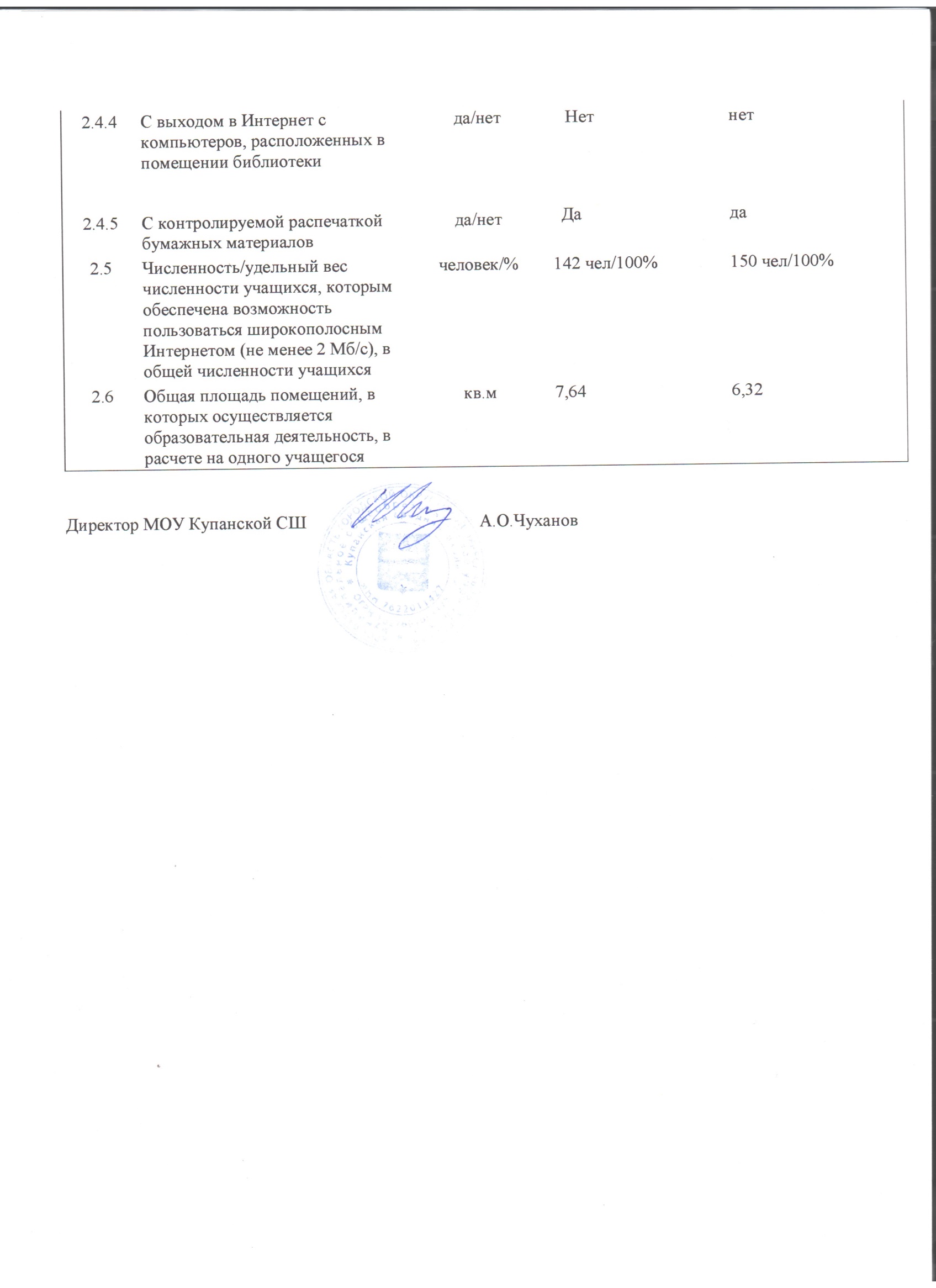 п/пПоказателиЕдиница измеренияЗначение (за отчетный период)Значение (за период, предшествующий отчетному)1.Образовательная деятельность1.1.Общая численность учащихсячеловек142   человек  150   человека1.2.Численность учащихся по образовательной программе начального общего образованиячеловек56  человек54  человек1.3.Численность учащихся по образовательной программе основного общего образованиячеловек79 человек83человек1.4.Численность учащихся по образовательной программе среднего общего образованиячеловек7 человек13 человек1.5.Численность/удельный вес численности учащихся, успевающих на "4" и "5" по результатам промежуточной аттестации, в общей численности учащихсячеловек/%60 человек/ 40%60 человек/ 40%1.6.Средний балл государственной итоговой аттестации выпускников 9 класса по русскому языкубалл---------23 балла1.7.Средний балл государственной итоговой аттестации выпускников 9 класса по математикебалл----------12 баллов1.8.Средний балл единого государственного экзамена выпускников 11 класса по русскому языкубалл81 балл61 баллов1.9.Средний балл единого государственного экзамена выпускников 11 класса по математике (базовый)балл---------------------1.10.Численность/удельный вес численности выпускников 9 класса, получивших неудовлетворительные результаты на государственной итоговой аттестации по русскому языку, в общей численности выпускников 9 классачеловек/%-----------0 человек/ 0%1.11.Численность/удельный вес численности выпускников 9 класса, получивших неудовлетворительные результаты на государственной итоговой аттестации по математике, в общей численности выпускников 9 классачеловек/%------------0 человек 0/%1.12.Численность/удельный вес численности выпускников 11 класса, получивших результаты ниже установленного минимального количества баллов единого государственного экзамена по русскому языку, в общей численности выпускников 11 классачеловек/%0 человек /0%0человек/0 %1.13.Численность/удельный вес численности выпускников 11 класса, получивших результаты ниже установленного минимального количества баллов единого государственного экзамена по математике, в общей численности выпускников 11 классачеловек/%0 человек/0%0 человек/0%1.14.Численность/удельный вес численности выпускников 9 класса, не получивших аттестаты об основном общем образовании, в общей численности выпускников 9 классачеловек/%0 человек/ 0%1 человек/ 7,7%1.15.Численность/удельный вес численности выпускников 11 класса, не получивших аттестаты о среднем общем образовании, в общей численности выпускников 11 классачеловек/%0 человек/0%0 человек/0%1.16.Численность/удельный вес численности выпускников 9 класса, получивших аттестаты об основном общем образовании с отличием, в общей численности выпускников 9 классачеловек/%0 человек/ 0%0 чел/ 0%1.17.Численность/удельный вес численности выпускников 11 класса, получивших аттестаты о среднем общем образовании с отличием, в общей численности выпускников 11 классачеловек/%2 человек/25%0 человек/0%1.18.Численность/удельный вес численности учащихся, принявших участие в различных олимпиадах, смотрах, конкурсах, в общей численности учащихсячеловек/%112 человек/ 79%110 человек/ 73%1.19.Численность/удельный вес численности учащихся - победителей и призеров олимпиад, смотров, конкурсов, в общей численности учащихся, в том числе:человек/%40 человек/ 28 %35 человек/ 23 %1.19.1.Регионального уровнячеловек/%8человек/ 6 %5 человек/ 3 %1.19.2.Федерального уровнячеловек/%1 человек/ 1%0 человек/ 0%1.19.3.Международного уровнячеловек/%0 человек/ 0%0 человек/ 0%1.20.Численность/удельный вес численности учащихся, получающих образование с углубленным изучением отдельных учебных предметов, в общей численности учащихсячеловек/%0 человек/ 0%0 человек/ 0%1.21.Численность/удельный вес численности учащихся, получающих образование в рамках профильного обучения, в общей численности учащихсячеловек/%9 человек/6%      13 человек/9%1.22.Численность/удельный вес численности обучающихся с применением дистанционных образовательных технологий, электронного обучения, в общей численности учащихсячеловек/%142 чел/100%150 человек/ 100%1.23.Численность/удельный вес численности учащихся в рамках сетевой формы реализации образовательных программ, в общей численности учащихсячеловек/%0 чел/ 0%0 человек/ 0%1.24.Общая численность педагогических работников, в том числе:человек15 человек16человек1.25.Численность/удельный вес численности педагогических работников, имеющих высшее образование, в общей численности педагогических работниковчеловек/%10 человек/67%12 человек/ 75%1.26.Численность/удельный вес численности педагогических работников, имеющих высшее образование педагогической направленности (профиля), в общей численности педагогических работниковчеловек/%10 человек/ 67%  12 человек/ 75%1.27.Численность/удельный вес численности педагогических работников, имеющих среднее профессиональное образование, в общей численности педагогических работниковчеловек/%5 человек/ 33%4 человека/ 25%1.28.Численность/удельный вес численности педагогических работников, имеющих среднее профессиональное образование педагогической направленности (профиля), в общей численности педагогических работниковчеловек/%5 человек/ 33%4 человека/ 25 %1.29.Численность/удельный вес численности педагогических работников, которым по результатам аттестации присвоена квалификационная категория, в общей численности педагогических работников, в том числе:человек/%15 человек/ 100%16 человек/ 100%1.29.1.Высшаячеловек/%2 человек/ 13%3 человек/ 19 %1.29.2.Перваячеловек/%8 человек/ 53 %8 человек/ 50 %1.30.Численность/удельный вес численности педагогических работников в общей численности педагогических работников, педагогический стаж работы которых составляет:1.30.1.До 5 летчеловек/%2 человека/ 7 %2 человека/ 7 %1.30.2.Свыше 30 летчеловек/%2 человека/ 20%3 человек/ 20%1.31.Численность/удельный вес численности педагогических работников в общей численности педагогических работников в возрасте до 30 летчеловек/%2 человека/13 %4 человека/13  %1.32.Численность/удельный вес численности педагогических работников в общей численности педагогических работников в возрасте от 55 летчеловек/%4 человека/ 27%  5 человека/ 27%1.33.Численность/удельный вес численности педагогических и административно-хозяйственных работников, прошедших за последние 5 лет повышение квалификации/профессиональную переподготовку по профилю педагогической деятельности или иной осуществляемой в образовательной организации деятельности, в общей численности педагогических и административно-хозяйственных работниковчеловек/%16 человек/ 100%2 чел/50 %18 человек/ 100%3 чел/75 %1.34.Численность/удельный вес численности педагогических и административно-хозяйственных работников, прошедших повышение квалификации по применению в образовательном процессе федеральных государственных образовательных стандартов, в общей численности педагогических и административно-хозяйственных работниковчеловек/%15 человек/ 100%15 человек/ 100%2.Инфраструктура2.1.Количество компьютеров в расчете на одного учащегосяединиц36,6 единиц0,13 единиц2.2.Количество экземпляров учебной и учебно-методической литературы из общего количества единиц хранения библиотечного фонда, состоящих на учете, в расчете на одного учащегосяединиц60 единиц101,4 единиц58 единиц100,4 единиц2.3.Наличие в образовательной организации системы электронного документооборотада/нетдада2.4.Наличие читального зала библиотеки, в том числе:да/нетдада2.4.12.4.1С обеспечением возможности работы на стационарных компьютерах или использования переносных компьютеровда/нет      да     да2.4.22.4.2С медиатекойда/нет     Да                                да2.4.32.4.3Оснащенного средствами сканирования и распознавания текстовда/нет    Да                                                            да